Министерство сельского хозяйства Российской ФедерацииПЕРВОЕ ИНФОРМАЦИОННОЕ ПИСЬМОУважаемые коллеги!Приглашаем Вас принять участие в работе Всероссийской научно-практической конференции «ВОСПРОИЗВОДСТВО ПЛОДОРОДИЯ ПОЧВ И ИХ РАЦИОНАЛЬНОЕ ИСПОЛЬЗОВАНИЕ»,  посвящённой 90-летию со дня рождения доктора сельскохозяйственных наук,  Заслуженного деятеля науки Удмуртской Республики, Почётного работника высшей школы Российской Федерации, профессора Вячеслава Павловича КовригоОсновные направления  работы конференциисовременное состояние плодородия почв и пути его сохранения и воспроизводства; адаптивно-ландшафтные системы земледелия в современных условиях;проблемы биологизации современного сельскохозяйственного производства; пути повышения продуктивности агроландшафтов;технологии получения экологически чистой и высококачественной продукции растениеводства и кормопроизводства; совершенствование методов оценки агроэкологического состояния почв и экологического мониторинга.По итогам конференции будет издан сборник научных статей, индексируемый в РИНЦ. Публикация статей бесплатная.Оргкомитет конференцииПредседатель оргкомитета:Любимов А.И. – ректор ФГБОУ ВО Ижевская ГСХА, доктор с.-х. наук, профессор	Сопредседатель оргкомитета:Леднев А.В. – директор Удмуртского НИИСХ – филиала Удмуртского ФИЦ УрО РАН,  доктор с.-х. наук.Члены оргкомитета:Фатыхов И.Ш. – проректор по научной работе ФГБОУ ВО Ижевская ГСХА, доктор с.-х. наук, профессорБортник Т.Ю. – зав. кафедрой агрохимии и почвоведения ФГБОУ ВО Ижевская ГСХА, канд. с.-х. наук, доцентКасаткина Н.И. – ученый секретарь Удмуртского НИИСХ – филиала Удмуртского ФИЦ УрО РАН, канд. с.-х. наук.Информация для участников конференцииДля участия в конференции необходимо до 30 марта 2018 г. направить регистрационную форму автора и материалы для опубликования по электронному адресу ugniish-nauka@yandex.ru. Название файла должно содержать фамилию первого автора и первые три слова названия статьи. Сообщение о включении доклада в программу конференции будет выслано с информационным письмом  № 2 по адресу, указанному в регистрационной форме.Требования к оформлению материалов конференцииМатериалы (включая таблицы, рисунки и библиографический список) объемом до 5 страниц формата А 4 представляются только в электронной версии. Шрифт Times New Roman, кегль 14, межстрочный интервал одинарный, поля 2 см со всех сторон, абзацный отступ в тексте – 1,25 см, в числах десятичные дроби отделяются знаком «запятая».В начале (выравнивание по левому краю) указывают индекс УДК, ниже – название статьи: прописными буквами, полужирный шрифт, выравнивание по центру. Пустая строка. Затем – инициалы и фамилия(и) автора(ов) – полужирным курсивом, выравнивание по правому краю. Следующая строка – название учреждения и электронный адрес: курсив, выравнивание по правому краю. Через пустую строку – аннотация на русском языке (4-5 строк). Следующая строка – ключевые слова (3-7 слов). Через пустую строку – основной текст (выравнивание по ширине поля, автоматическая расстановка переносов, абзацный отступ – 1,25 см). Таблицы должны быть созданы в Microsoft Word. Шрифт шапки таблицы – 11 кегль, полужирный, текста таблицы – 12. Межстрочный интервал – одинарный. Ширина таблицы должна совпадать с границами основного текста. Горизонтальные таблицы необходимо поместить в отдельные файлы.Рисунки допускаются только чёрно-белые, штриховые, без полутонов и заливки. Ширина рисунков – не более ширины основного текста. Дополнительно рисунки представляются в отдельных файлах в одном из следующих форматов: *.jpeg, *.eps, *.tiff.Образец оформления материаловУДК ….Земельные ресурсы Удмуртской республикиИ.И. Иванов1, П.П. Петров21 Удмуртский НИИСХ – филиал Удмуртского ФИЦ УрО РАН, ugniish@yandex.ru2 ФГБОУ ВО Ижевская ГСХА, agrohim@izhgsha.ru 	Аннотация (4-5 строк)	Ключевые слова (3-7 слов)Основной текст статьи. Материалы излагаются в следующей последовательности: введение и методика исследований; результаты и их обсуждение; выводы; литература. Страницы не нумеруются.Ссылки на литературу приводят в квадратных скобках [5-7 наименований], библиографический список – в конце материалов по мере встречаемости в тексте в соответствии с ГОСТ Р 7.0.5-2008. Материалы, не соответствующие указанным требованиям, к публикации не принимаются.Регистрационная формаФамилия, имя, отчество  ___________________________________________Ученая степень, звание  ____________________________________________Должность и место работы:_________________________________________Полное название организацииТелефон (с кодом города):___________________________________________e-mail____________________________________________________________Направление (секция)_______________________________________________Тема доклада (статьи)_______________________________________________Форма участия (очная/заочная)_______________________________________Необходимость бронирования гостиницы: с __________ по_______________Согласие на обнародование ФГБОУ ВО Ижевская ГСХА статьи в электронном и печатном виде, в том числе в сети Интернет (Я, Иванов Иван Иванович, согласен на обнародование ФГБОУ ВО Ижевская ГСХА моей статьи «Земельные ресурсы Удмуртской Республики» в электронном и печатном виде).        Дата и подпись участника конференции______________________________Контактные адреса и телефоны427007, Удмуртская Республика, Завьяловский р-он, с. Первомайский,                   ул. Ленина, д. 1, тел. (3412) 629-698; e-mail: ugniish-nauka@yandex.ru                            (Леднев Андрей Викторович; Касаткина Надежда Ивановна).426069, Удмуртская Республика, г. Ижевск, ул. Кирова, 16, тел. (3412) 73-30-77;  e-mail: agrohim@izhgsha.ru  (Бортник Татьяна Юрьевна).	Проезд:от железнодорожного вокзала трамвай № 1  до остановки «Сельхозакадемия»;от автовокзала – трамвай № 1, троллейбус 6 до остановки «Сельхозакадемия».Благодарим за сотрудничество!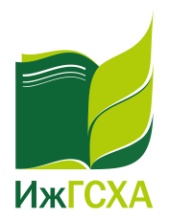 ФГБОУ ВО Ижевская государственная сельскохозяйственная академияУдмуртский научно-исследовательский институт  сельского хозяйства – филиал Удмуртского ФИЦ УрО РАН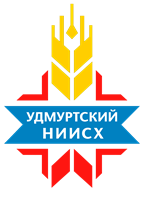 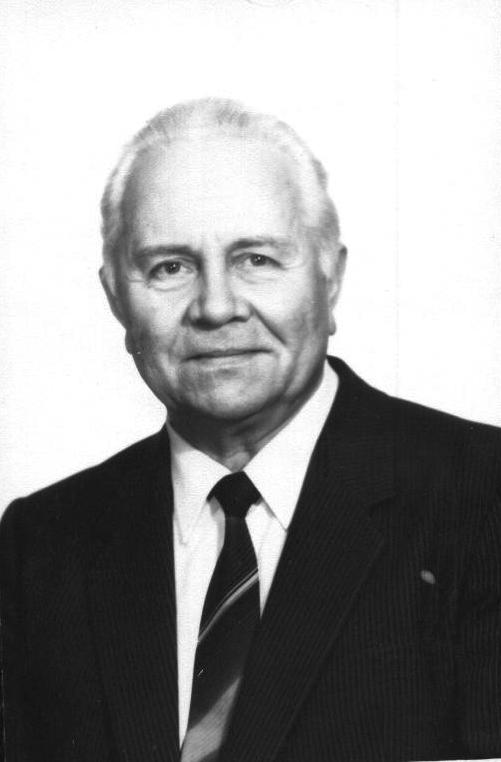 Конференция состоится 23-24 мая 2018 года в ФГБОУ ВО Ижевская государственная сельскохозяйственная академии.К участию в конференции приглашаются преподаватели образовательных учреждений высшего образования, специалисты научных организаций и агропромышленного комплекса, молодые учёные, аспиранты и студенты